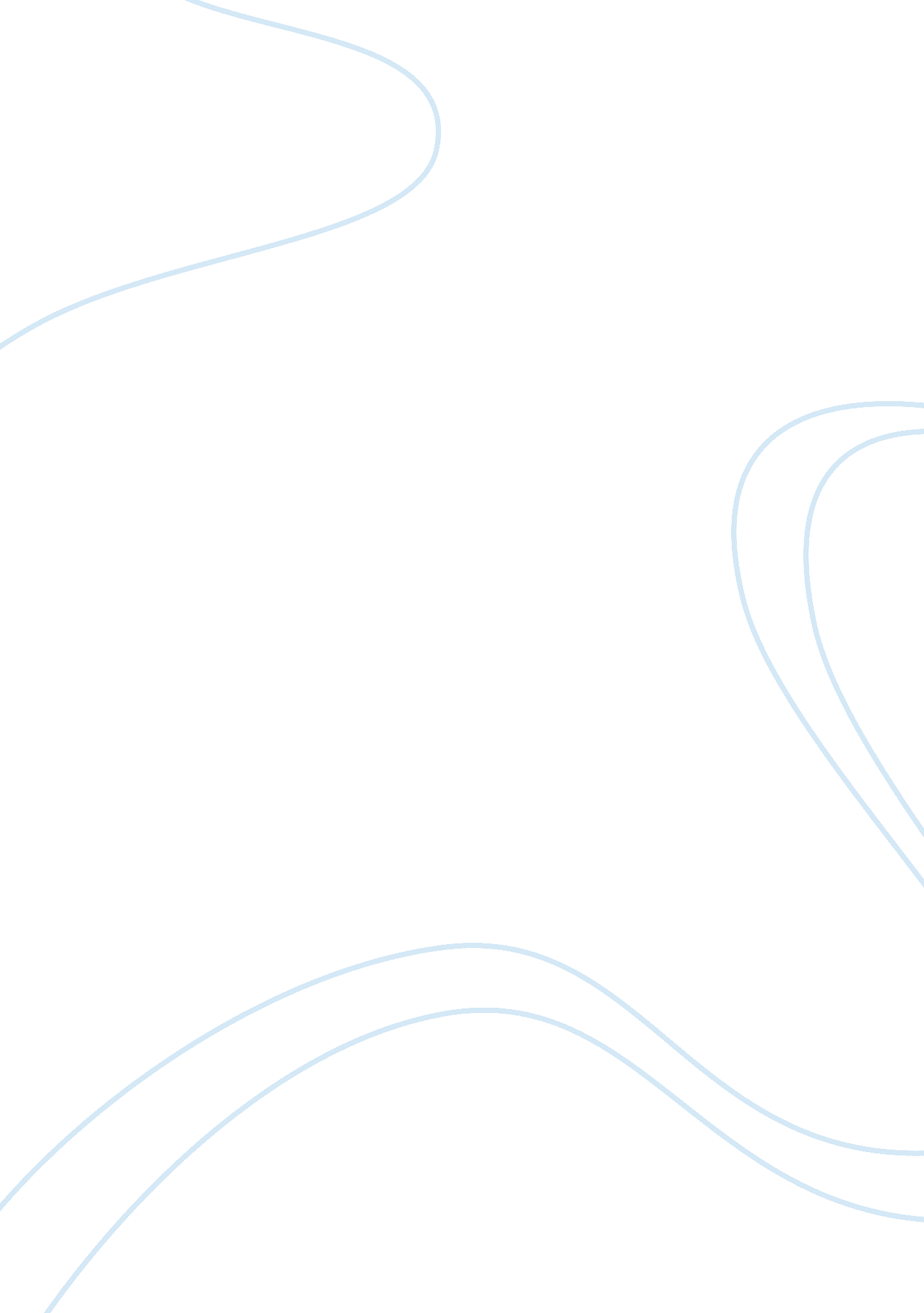 School uniformsEducation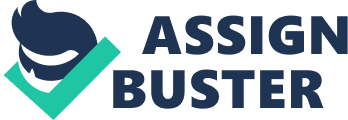 Pros of School Uniforms By the term school uniform, we mean the same dress every single individual student wear in the domain of school. The school uniforms are the basic need of the present day society and every school must make compulsory to wear the uniform in the domain of school. School uniforms are the symbol of equality in the domain of educational sector. Moreover, it is the very basic lesson of equality. Everybody in the same dress is the practical and moral lesson of equality, and it is the lesson of homogenization in the domain of a school. Considering the benefits of school uniforms include the professionalism among the children, promotion of discipline, reducing fight, school bullying and violence, aiding to prevent distractions, values, low-cost and eliminating the theme of individuality. The very initial tanning’s of the school going children are the basic lesson of professionalism. By wearing the school uniform children consider themselves professional just like they're working as parents. This spirit of professionalism is just due to the uniforms. The school uniforms in the subconscious state prepare the students for the challenges of the professional life. Moreover, they also aid the students to gain confidence and work hard to face the challenges of the practical life. Promotion of discipline is only possible by the compulsion of the uniforms. By wearing uniforms employees that everybody in the domain of educational sector is equal. All the students are equal and there is nobody rich or poor, nobody inferior or superior. This lesson of equality is the basic element of discipline which can only be acquired by the uniforms. In the domain of school the children need to learn the discipline and school is the only place where the students can learn discipline. 